高雄醫學大學105年特色主題計畫「從健康安全校園邁向幸福有愛台灣」―參訪高雄市捷運工程局活動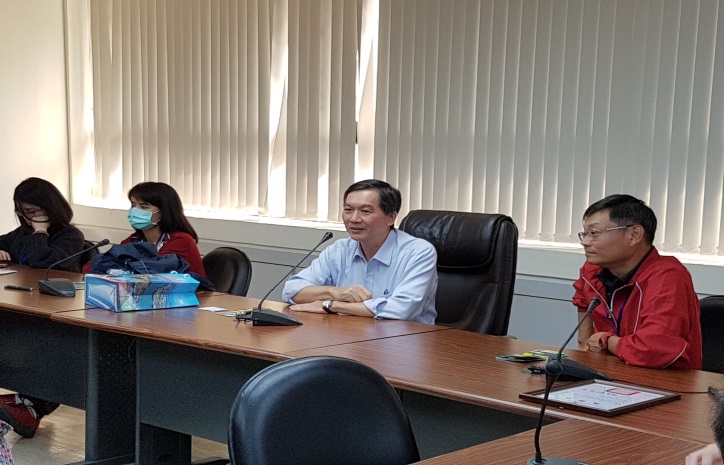 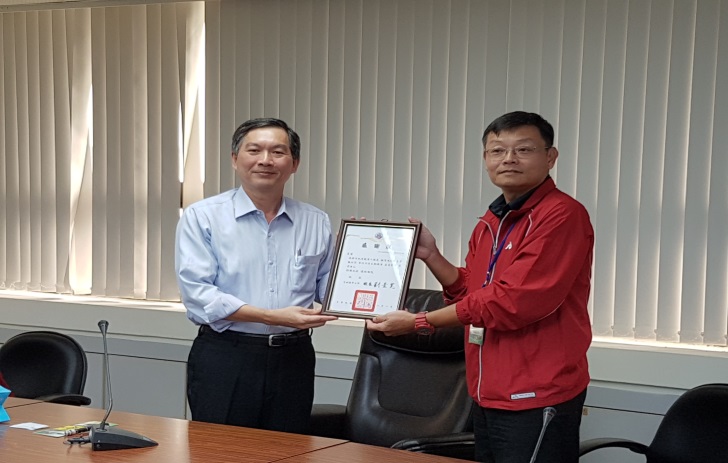 捷運局吳主任秘書主持接待本校參訪軍訓室主任黃仲強上校代表校長致贈感謝狀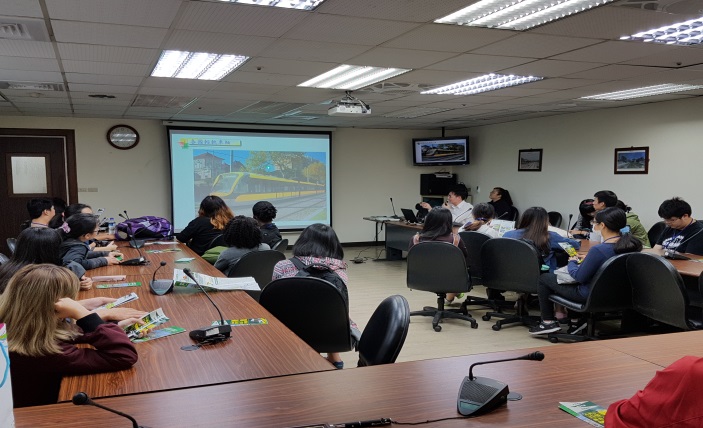 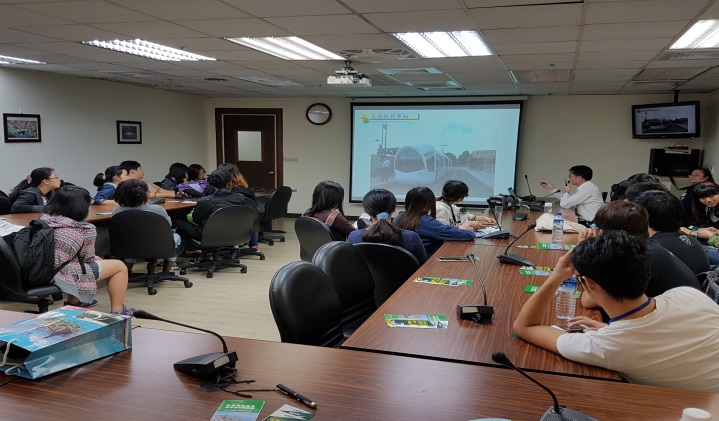 捷運局工程師為本校師生介紹捷運工程概況捷運局工程師為本校師生介紹捷運工程概況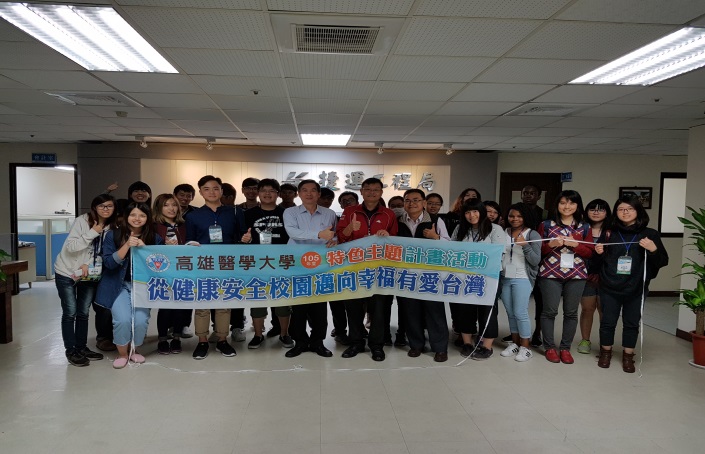 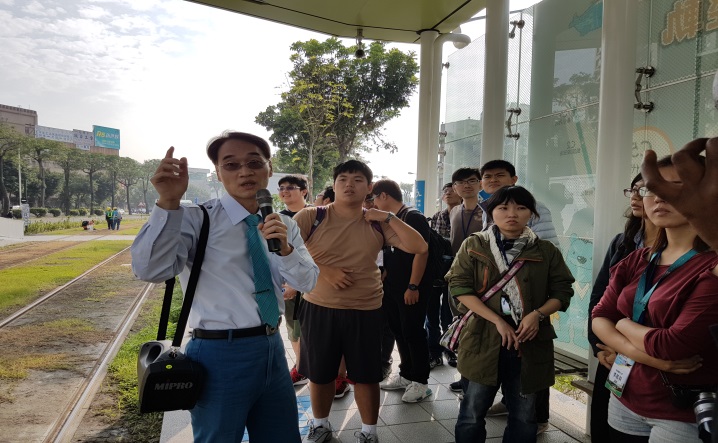 參訪成員於捷運局合影接待人員於C1站說明輕軌捷運運行情形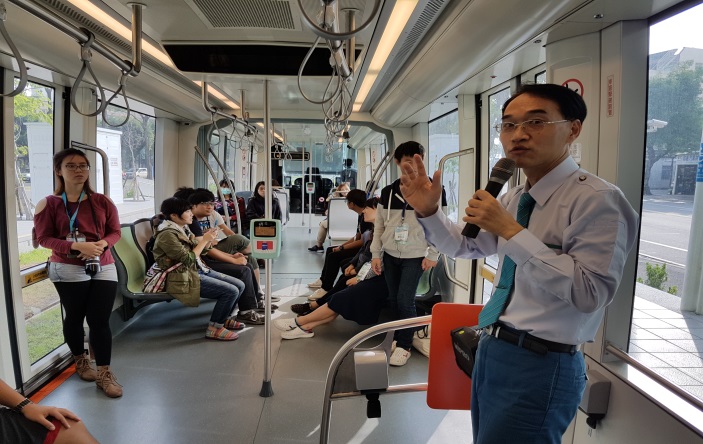 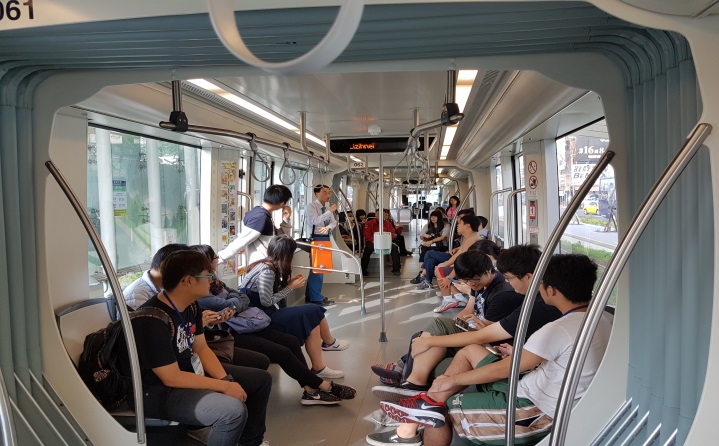 接待人員說明輕軌列車內部設施情形接待人員說明輕軌捷運運行情形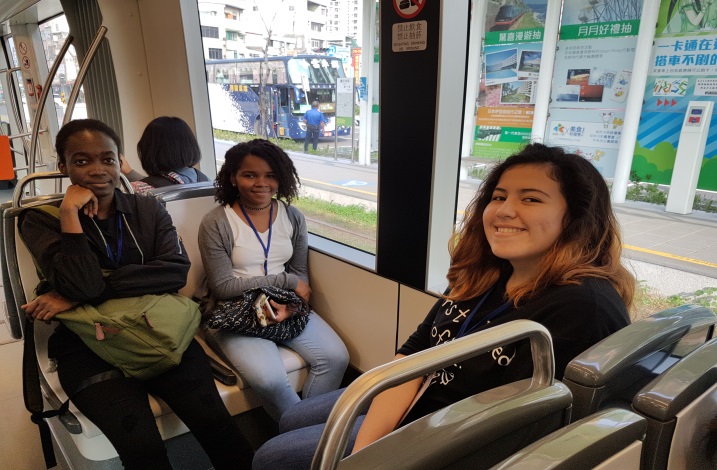 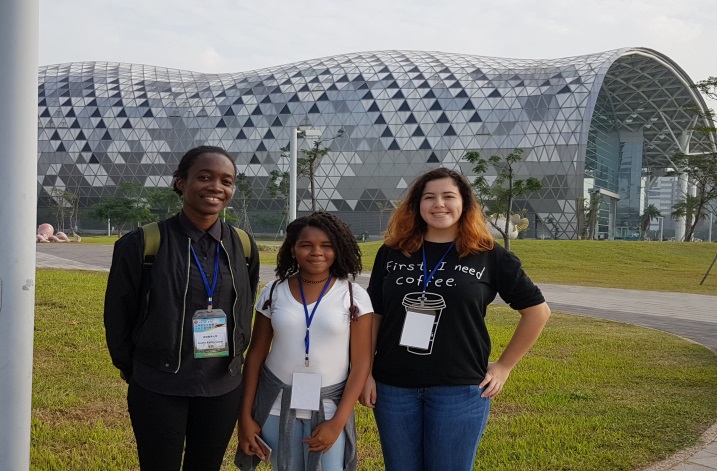 本校國際學生主動報名參與參訪活動本校國際學生於高雄展覽館合影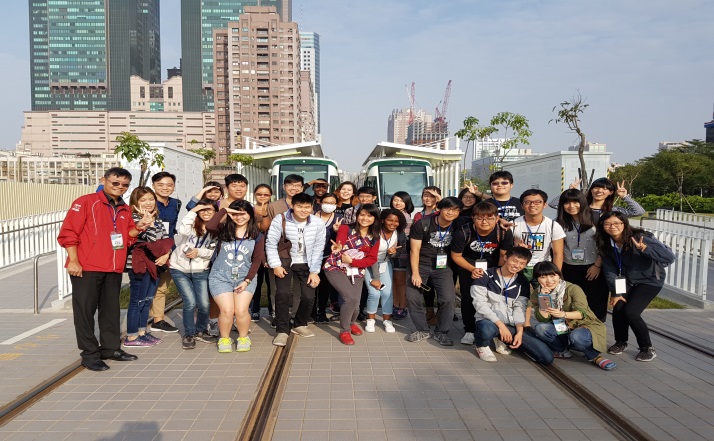 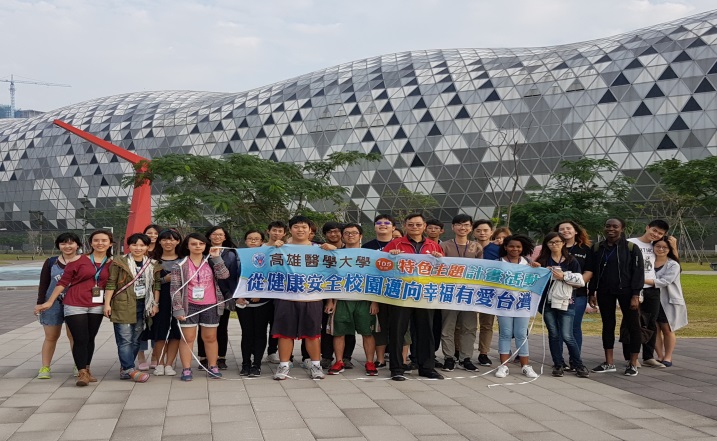 參訪人員於C8捷運站合影參訪人員於高雄展覽館合影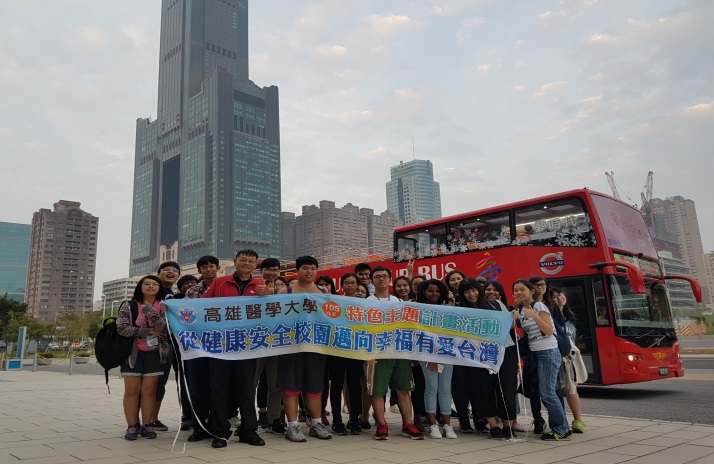 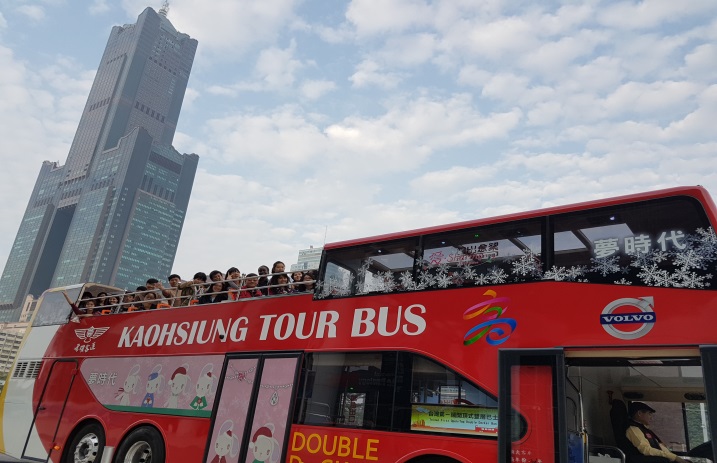 參訪人員與雙層巴士合影參訪人員搭乘雙層巴士導覽市區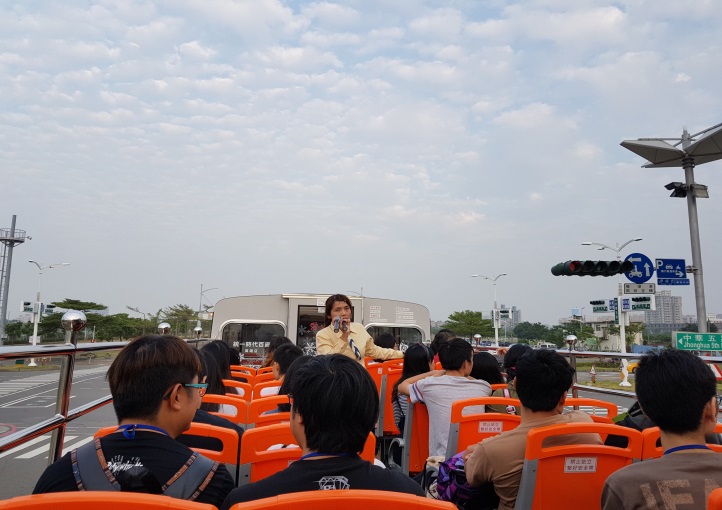 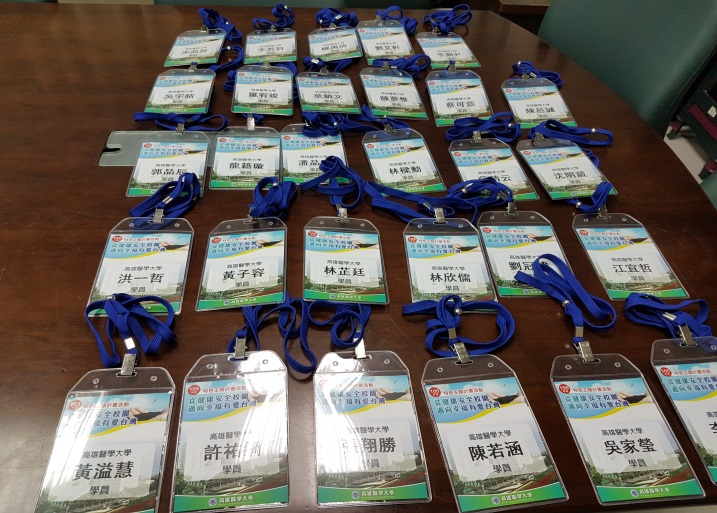 雙層巴士導覽人員車上說明市區景觀參訪人員活動識別證